TERMS OF REFERENCE - 824 NAVAL AIR SQUADRON – Qualified Simulator Helicopter Instructor
Title by Post:	  		Qualified Simulator Helicopter Instructor 824 SQUADRON
Rank by Complement:	  	Lt / Lt Cdr (P)
Line Manager:	  		OiC MTF 824 NAS

References:
A.	Link  	MAA MRP Fly 2000 series
B.      Link  	BrD 767C.	Link	824 NAS Training Quality Manual	Primary Purpose   1.	Qualified Simulator Helicopter Instructors (QSHIs) are responsible for the maintenance of the highest standards of synthetic flying instruction.
Designated Functions2.	The functions of the QSHI are:The post holder should have an in date synthetic/aircraft ICC (Merlin Mk 2) they are to carry out instructional duties as detailed by the Training Office/SP MTF.The post holder should have completed DTTC/DTS and Care of the Trainee course.To take a close interest in the progress and welfare of trainees acting as a professional,  personal and morale mentor.Execute sorties as required to carry out Squadron tasking.Support and augment 824 Sqn Merlin Helicopter Force as required.Principal Tasks3.	The QSHI is to execute the following tasks:Conduct flying operations as detailed by the Training Office. Carry out MTF Duties, as detailed.Conduct Station Duties as directed by the Executive Officer 824 Naval Air Squadron.Superiors4.	The QSHI is accountable to the OiC(MTF) 824 Naval Air Squadron.Organisation5.	824 NAS organisation held here.Authority6.	The QSHI is authorised to:Conduct all Pilot related periodic assessments, as laid down in MAA MRP Fly 2000 series and BRd 767.Liaise with Naval Flying Standards Flight (RW) and other external agencies, with the approval of the Senior Pilot (MTF), in matters pertaining to the execution of their primary task.Signature7.	The post holder and line manager should annotate their understanding and agreement of these TORs by digitally signing the green tab in the 824 NAS Squadron Structure spreadsheet held here. (Advice on how to accomplish this can be sought in the blue tab at the link.)Student Deputy8.	This role does not have a student deputy.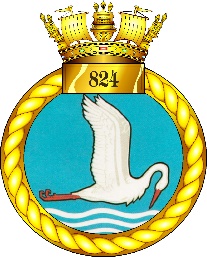 TORs Last Reviewed15 Feb 23Incumbent Re-signAnnually